State of Connecticut Office of Early Childhood 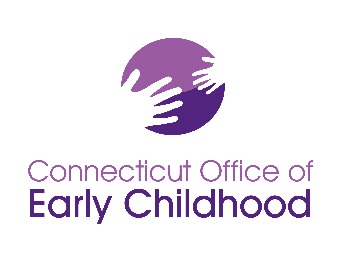 Institutional Review Board (IRB)Instructions: Notice of Termination or Completion of Approved ProjectThe Office of Early Childhood (OEC) values research that contributes to the field of services and supports, and is committed to protecting the rights of human subjects involved in research. When an approved study is Terminated or Completed, notice must be provided on this form and submitted to the IRB. __________________________________________________________________________________Scan completed document and submit electronically to oec.irb@ct.gov __________________________________________________________________________________Upon receipt, the IRB Chair will complete a preliminary review and may contact the researcher for more information.  Incomplete notices will be returned.Acceptance of the Notice will be provided in writing to the Principal Investigator.______________________________________________________________________________________Please be sure that the following are complete and included in your application, as needed:_____ Notice of Termination or Completion  (required)_____ Adverse Event Report form  (required, if applicable)Required forms may be found at: http://www.ct.gov/oec/cwp/view.asp?a=4546&q=569276 Please detach these instructions before submission.P.I. Name:	                       page ___ of ___ total pages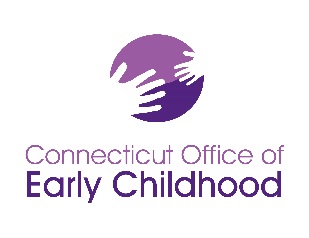 State of Connecticut Office of Early ChildhoodInstitutional Review Board (IRB)Notice of Termination or Completion of Approved ProjectFor IRB Use onlyDate received: ______________________			Original Application #:  __________________________________________________________			Confirmation Sent: ________________________IRB Authorized SignatureDate of This Notice:	     					Project Start Date:	     		  Project End date:      			Project Title:       									_________________________________________________________________________________Principal Investigator (P.I.) or major advisor, if student project:       Department, university, hospital, or agency affiliation:        Mailing Address:       E-mail:       					phone:       _________________________________________________________________________________Co-Investigator(s) or student advisee:       Department, university, hospital, or agency affiliation:        Mailing Address:       E-mail:	     					phone:       P.I. Name:	                       page ___ of ___ total pagesTERMINATION (conclusion prior to approval end date)        or COMPLETION        (please check one)Reason:       Project Activities Research Participants:      # successfully completed their participation      # lost to follow up      # withdrawn 	     Reasons: 	      # without any adverse event noted			      # who experienced adverse events			      # other:            total # of participants Successes:  1.       2.       3.       Challenges:1.       2.       RESULTSPresented at :      __________________________________________________________Published in:      ___________________________________________________________Description/Findings:      P.I. Name:	                       page ___ of ___ total pagesSignatures and Assurance of Compliance with Regulations Regarding theUse of Human Subjects            (initial) I certify that the approved protocol was rigorously followed during the entire study period.      (initial) I certify that the approved method for obtaining informed consent was rigorously followed during the entire study period.      (initial) I certify that there were no adverse events, OR      (initial) I certify that I have reported all adverse events on 	       date	       date	       date      (initial) I certify that my research results reported herein are true and accurate to the best of my ability.Signature:      				   		date:      			Principal Investigator (or Major Advisor, if student)Signature:      						 date:      			Co-Investigator(s) or student